试题科目：政治经济学（财）试题




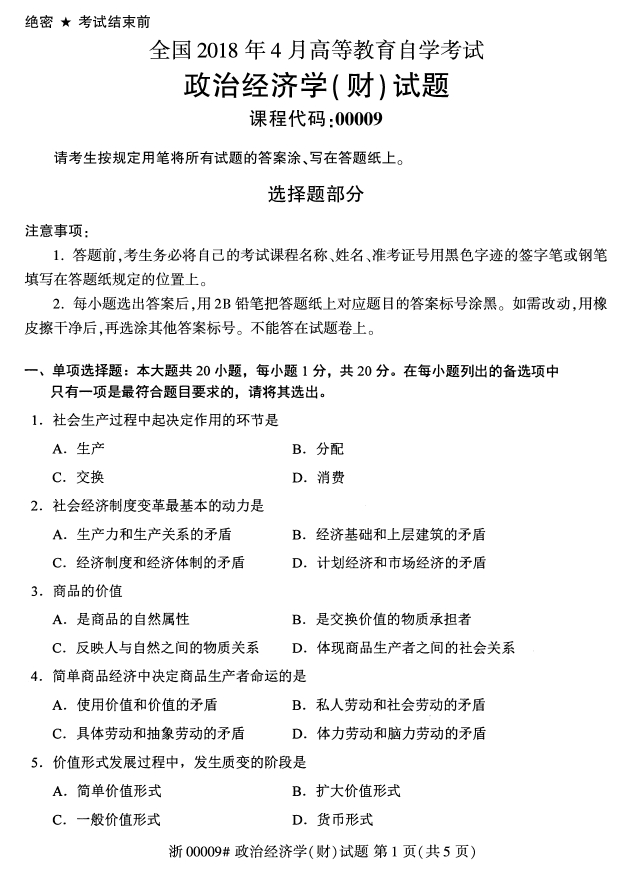 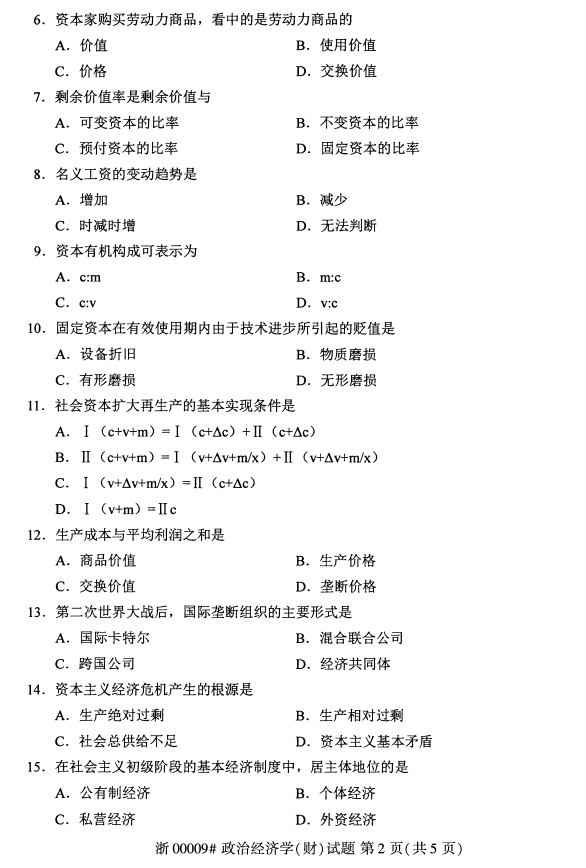 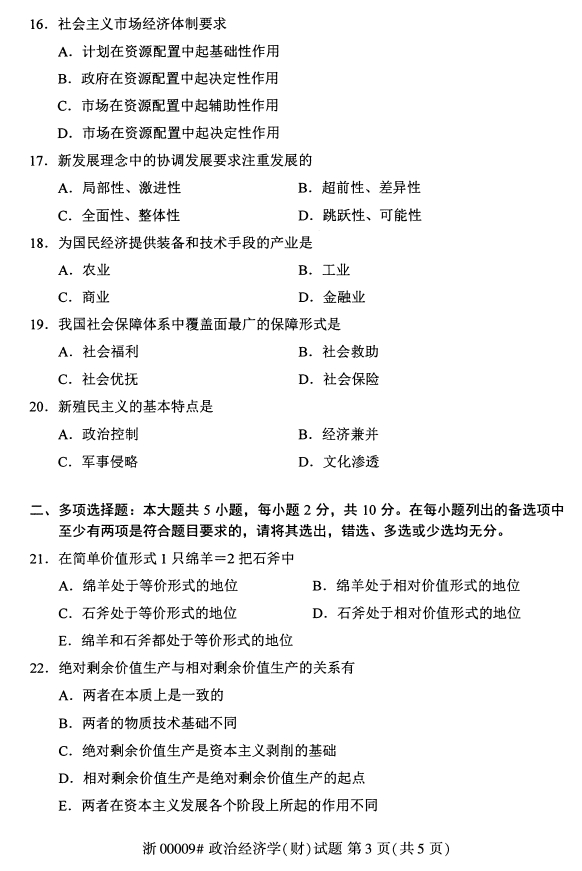 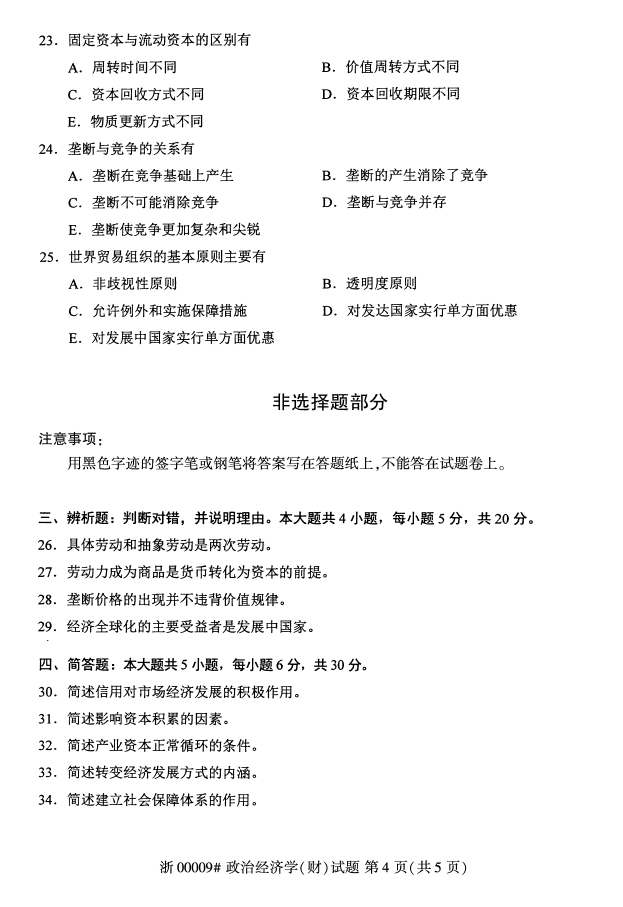 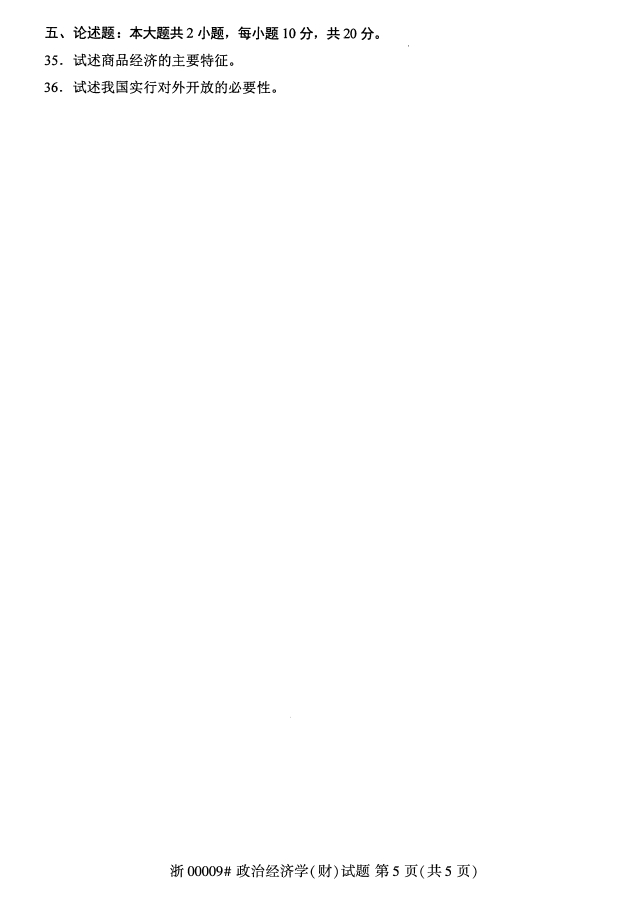 